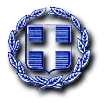 ΕΛΛΗΝΙΚΗ ΔΗΜΟΚΡΑΤΙΑ	Ραφήνα, 27-11-2020ΝΟΜΟΣ ΑΤΤΙΚΗΣ	Αρ. Πρωτ.: 18679ΔΗΜΟΣ ΡΑΦΗΝΑΣ-ΠΙΚΕΡΜΙΟΥ		                ΠΡΟΣ:                                                                                        ΜΕΛΗ ΤΗΣ ΟΙΚΟΝΟΜΙΚΗΣ ΕΠΙΤΡΟΠΗΣΤαχ. Δ/νση: Αραφηνίδων Αλών 12	Ταχ. Κωδ.: 19009 Ραφήνα                                    Fax:  22940-23481                                                                           ΠΡΟΣΚΛΗΣΗ ΣΕ ΣΥΝΕΔΡΙΑΣΗΑΡ. 55Η Πρόεδρος της Oικονομικής Επιτροπής του Δήμου Ραφήνας - Πικερμίου, σας καλεί σε διά περιφοράς συνεδρίαση της Επιτροπής την Τρίτη 1 Δεκεμβρίου 2020 και από ώρα 11.30 π.μ. έως 12.30 μ.μ .με ενημέρωση των μελών διά τηλεφώνου, προκειμένου να συζητηθούν και να ληφθoύν αποφάσεις για τα παρακάτω θέματα: Λήψη απόφασης περί έγκρισης προϋπολογισμού έτους 2021 της ΔΕΑΑΠ ΜΑΕ. Λήψη απόφασης επί της υπ’ αριθ. 63/2020 απόφασης Δ.Σ του Ν.Π.Δ.Δ. Κοινωνικής Μέριμνας και Προσχολικής Αγωγής Δήμου Ραφήνας – Πικερμίου με δ.τ. “Φίλιππος Καβουνίδης” περί ΣΤ’ Αναμόρφωσης προϋπολογισμού οικονομικού έτους 2020.  Λήψη απόφασης περί ορισμού  επιτροπής διαγωνισμού για το έργο «ΚΑΤΑΣΚΕΥΗ, ΕΠΙΣΚΕΥΗ, ΣΥΝΤΗΡΗΣΗ ΚΑΙ ΕΞΟΠΛΙΣΜΟΣ ΕΓΚΑΤΑΣΤΑΣΕΩΝ ΚΑΤΑΦΥΓΙΩΝ ΑΔΕΣΠΟΤΩΝ ΖΩΩΝ ΣΥΝΤΡΟΦΙΑΣ».ΤΣΕΒΑ -ΜΗΛΑ ΔΗΜΗΤΡΑΠΡΟΕΔΡΟΣ ΟΙΚΟΝΟΜΙΚΗΣ ΕΠΙΤΡΟΠΗΣ